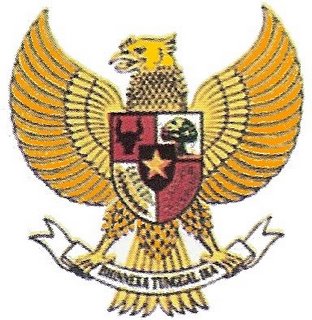 BUPATI SUMBAWASAMBUTAN BUPATI SUMBAWA Pada AcaraPERTEMUAN ADVOKASI PENYANDANG DISABILITASRabu, 27 Juli 2022Jam : 08.30 WitaDi Aula Hotel Grand Sumbawa----------------------------------------------------------------BISMILLAHIRRAHMANIRRAHIMASSALAMU’ ALAIKUM WAR. WABSELAMAT PAGI, SALAM SEJAHTERA BAGI KITA SEMUAYANG SAYA HORMATI :KEPALA PERANGKAT DAERAH TERKAIT LINGKUP PEMERINTAH KABUPATEN SUMBAWA;KEPALA SLB NEGERI SUMBAWA BESERTA JAJARAN;KETUA FORUM DISABILITAS SAREA BESERTA SEGENAP PENGURUS;PARA TOKOH AGAMA, TOKOH MASYARAKAT;ANAK-ANAKKU PARA PENYANDANG DISABILITAS YANG SAYA CINTAI;SINGKATNYA HADIRIN SEKALIAN YANG BERBAHAGIA.PERTAMA-TAMA, MARILAH KITA PANJATKAN PUJI DAN  SYUKUR KE HADIRAT ALLAH SWT, ATAS LIMPAHAN RAHMAT DAN KASIH SAYANG-NYA, PADA HARI INI KITA DAPAT BERSAMA-SAMA HADIR DALAM KEADAAN SEHAT WAL ‘AFIAT UNTUK BERSILATURRAHIM DAN BERTATAP MUKA PADA PERTEMUAN ADVOKASI PENYANDANG DISABILITAS DENGAN PARA STAKEHOLDER DI KABUPATEN SUMBAWA. KEGIATAN INI DISELENGGARAKAN OLEH FORUM DISABILITAS SAREA, SALAH SATU LEMBAGA YANG SANGAT CONCERN MEMPERHATIKAN DAN MEMPERJUANGKAN HAK-HAK PARA PENYANDANG DISABILITAS DI KABUPATEN SUMBAWA.SHALAWAT DAN SALAM SEMOGA SELALU TERCURAHKAN KEPADA NABI BESAR MUHAMMAD SAW YANG TELAH DIUTUS OLEH ALLAH SWT UNTUK MEMBAWA RAHMAT BAGI SELURUH ALAM. SEMOGA RAHMAT ALLAH ITU SENANTIASA MAMPU KITA SYUKURI, ANTARA LAIN DENGAN SELALU MENJALIN SILATURRAHIM DAN SALING MEMBANTU DI ANTARA SESAMA. HADIRIN SEKALIAN YANG BERBAHAGIA,SAYA MEMANDANG KEGIATAN KITA PADA HARI INI ADALAH SARANA UNTUK MENGGUGAH KESADARAN KITA SEMUA AKAN PENTINGNYA PEMENUHAN, PERLINDUNGAN DAN PENEGAKAN HAK PENYANDANG DISABILITAS DI BERBAGAI SEKTOR KEHIDUPAN. SELAIN ITU, JUGA MERUPAKAN BAGIAN DARI KOMITMEN KITA BERSAMA UNTUK MENJADIKAN PARA PENYANDANG DISABILITAS SEBAGAI BAGIAN DARI MASYARAKAT SUMBAWA YANG PERLU DILINDUNGI HAK-HAKNYA. PENYANDANG DISABILITAS BERHAK UNTUK MENDAPAT PERHATIAN DAN PENGHORMATAN TANPA MEMBEDAKAN SUKU, AGAMA MAUPUN RAS. MESKIPUN MEREKA MEMPUNYAI FISIK YANG TIDAK SEMPURNA, PERCAYALAH, BANYAK POTENSI YANG BISA DIGALI DARI PARA PENYANDANG DISABILITAS INI. UNTUK ITU, SAYA BERPESAN KEPADA KITA SEMUA, BAGAIMANAPUN KONDISI KITA, HARUS TETAP DISYUKURI, YAKINLAH BAHWA ALLAH SWT TELAH MERENCANAKAN SESUATU YANG SANGAT BAIK UNTUK MASING-MASING DARI KITA.MELALUI KESEMPATAN INI SAYA JUGA MENGHIMBAU KEPADA SAUDARA-SAUDARAKU PARA PENYANDANG DISABILITAS AGAR JANGAN MERASA MENJADI WARGA KELAS DUA. SEBAB PEMERINTAH TELAH MEMPERLIHATKAN KOMITMENNYA MELALUI UNDANG-UNDANG NOMOR 8 TAHUN 2016 TENTANG DISABILITAS YANG MEMBAHAS SEKITAR 24 HAK BAGI PENYANDANG DISABILITAS. TERBITNYA UNDANG-UNDANG TERSEBUT MERUPAKAN BUKTI SEKALIGUS HASIL PERJUANGAN PEMERINTAH DALAM MEWUJUDKAN KOMITMEN KEBERPIHAKAN BAGI PENYANDANG DISABILITAS.HADIRIN SEKALIAN YANG BERBAHAGIA,KITA TENTU MASIH INGAT PRESTASI MEMBANGGAKAN ATLET-ATLET PENYANDANG DISABILITAS KITA PADA GELARAN PEKAN PARALIMPIADE NASIONAL (PEPARNAS) KE-XVI DI PAPUA PADA BULAN NOVEMBER TAHUN 2021 LALU. PRESTASI TERSEBUT MEMBUKTIKAN BAHWA MEREKA PUN MAMPU DAN SANGGUP MERAIH PRESTASI MEMBANGGAKAN SAAT MENDAPATKAN KESEMPATAN DAN KEPERCAYAAN. MAKA SEMESTINYA HAK-HAK LAIN BAGI PENYANDANG DISABILITAS PUN DIPENUHI DAN DIPASTIKAN MULTISEKTORAL TURUT MENDUKUNGNYA. MISALNYA SAJA, DALAM HAL PEMENUHAN KUOTA KARYAWAN DI PERUSAHAAN YANG MENSYARATKAN MINIMAL DUA PERSEN MERUPAKAN PENYANDANG DISABILITAS, HARUS BENAR-BENAR DIIMPLEMENTASIKAN. SEBAB SAYA PERCAYA MEREKA JUGA MAMPU, DAN KESEMPATAN ITU HARUS DIBERIKAN AGAR MEREKA BERDAYA DAN MANDIRI. BAGI PENYANDANG DISABILITAS YANG TERMASUK PENYANDANG MASALAH KESEJAHTERAAN SOSIAL, KESEMPATAN TERSEBUT JUGA MEMBUKA PELUANG MEREKA UNTUK HIDUP SEJAHTERA.SATU HAL YANG PERLU TERUS DIPERHATIKAN BAGI PEMENUHAN HAK-HAK KAUM DISABILITAS ADALAH DUKUNGAN KELUARGA. SERING TERJADI, DI SAAT SEMUA PIHAK MENDUKUNG PEMENUHAN HAK-HAK DISABILITAS, PIHAK KELUARGA JUSTRU TIDAK MEMPERLIHATKAN KEBERPIHAKAN YANG SAMA. MASIH BANYAK KELUARGA YANG MENGABAIKAN HAK ANGGOTA KELUARGANYA YANG MENYANDANG DISABILITAS. MEREKA KERAP MENUTUP-NUTUPI KEADAAN ANGGOTA KELUARGA YANG DISABILITAS INI. PADAHAL PENDATAAN AKAN POPULASI PENYANDANG DISABILITAS PENTING BAGI PEMERINTAH GUNA MERUMUSKAN KEBIJAKAN YANG TEPAT.OLEH KARENA ITU, SAYA MENYAMBUT BAIK KEGIATAN KITA PADA HARI INI, SEBAGAI IKHTIAR AGAR PUBLIK DAN PEMERINTAH TERUS DIINGATKAN BAHWA KITA SEMUA SETARA DAN HAK-HAK DASAR PARA PENYANDANG DISABILITAS JUGA HARUS DIPENUHI SEPERTI HALNYA WARGA NEGARA INDONESIA YANG LAIN.DEMIKIANLAH BEBERAPA HAL YANG PERLU SAYA SAMPAIKAN PADA KESEMPATAN INI, SEMOGA ALLAH SWT  SENANTIASA MEMBIMBING KITA UNTUK DAPAT TERUS MENGABDI DAN MELAYANI MASYARAKAT DENGAN TULUS DAN IKHLAS.SEKIAN DAN TERIMA KASIH, MOHON MAAF ATAS SEGALA KEKURANGANNYA.Wabillahittaufiq Wal Hidayah, Wassalamu’alaikum War. Wab.                                              BUPATI SUMBAWA,                                     DRS. H. MAHMUD ABDULLAH 